June 18 rally Stop cuts to Crossing Guards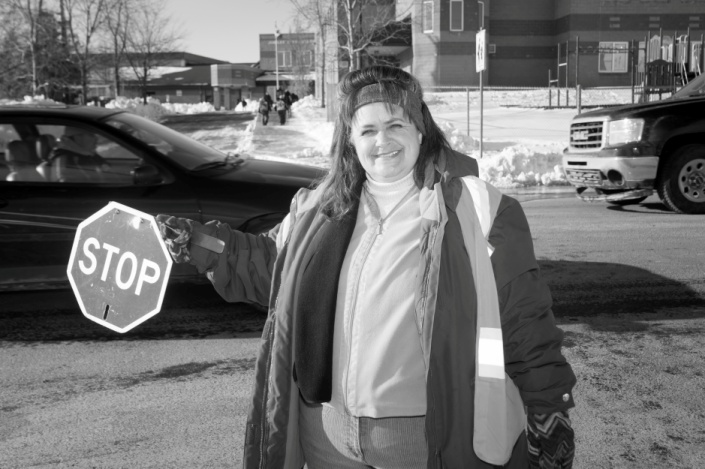 WHEN:	Wednesday, June 18 at 4:00 pmWHERE: 	CBRM Civic CentreWHO: 	CUPE crossing guards and their supporters, school kids, parents. Come join us!WHY: 	CBRM has announced they will be cutting nine (9) positions at the end of June, with 18 crosswalk locations slated for further review.  That’s a dramatic cut in guarded crosswalks for schoolchildren.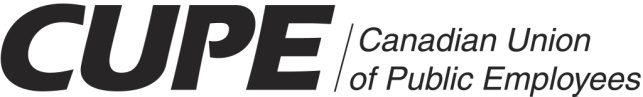 